Marienhospital Personalabteilung Frau Paula Personalerin Zielstr. 99 98765 BeispielstadtOrt, den TT.MM.JJJJSehr geehrte Frau Personalerin,nach dem sehr informativen Telefonat gestern Morgen bin ich umso mehr bestärkt darin, für Sie arbeiten zu wollen. Kurz möchte mich Ihnen vorstellen: Ich bin 28 Jahre alt und im Sommer 2020 werde ich mein Studium der Humanmedizin erfolgreich abgeschlossen haben. Schon während meines Praktischen Jahres stand für mich fest, dass ich mich auf die Chirurgie spezialisieren möchte. Dort habe ich meine Kenntnisse durch die Assistenz bei zahlreichen praktischen Eingriffen vertiefen können. Zudem durfte ich bereits kleinere Wunden eigenständig versorgen und nähen. Verantwortung zu übernehmen und Entscheidungen zu treffen, fällt mir auch in schwierigen Situationen leicht. Meine ausgesprochen empathischen Kommunikationsfähigkeiten vereinfachen den Umgang mit Patienten. Diverse Notsituationen im Operationssaal haben gezeigt, dass ich eine rasche Auffassungsgabe habe und selbst unter Stress stets fokussiert bleibe. Gerne überzeuge ich Sie in einem persönlichen Gespräch von meinen Qualitäten. Falls Sie noch Fragen haben, können Sie mich jederzeit anrufen, unter: 0123/456789.Mit freundlichen Grüßen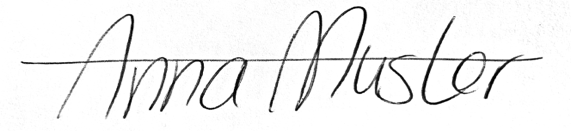 Anna Muster